Клиент: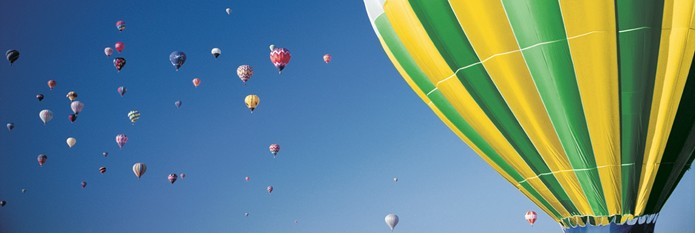 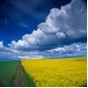 АО "УК УРАЛСИБ" "Д.У." НП "Саморегулируемая организация "Департамент развития и защиты малого и среднего бизнеса в области пожарной безопасности"Договор: № УН2010ДУ-250 от 06.04.2010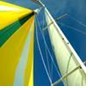 Стратегия "ИИ Индивидуальное ДУ"ПАРАМЕТРЫ ОТЧЁТАПериод отчётас	01.01.2018по	01.06.2018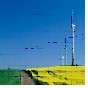 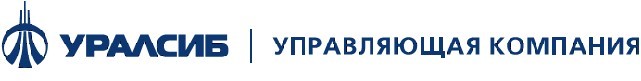 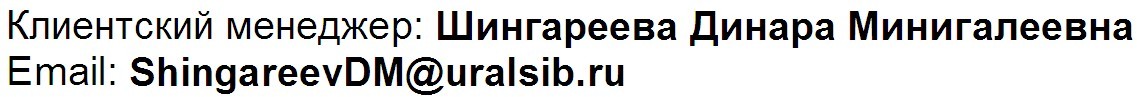 ОТЧЕТ НА 01.06.2018 Г.Клиент:	АО "УК УРАЛСИБ" "Д.У." НП "Саморегулируемая организация "Департамент развития и защиты малого и среднего бизнеса в области пожарной безопасности"Период:01.01.2018 – 01.06.2018Доходность, годовых:7,96Стоимость: Валюта:10 544 027.10 (Активы на конец периода) Российские рублиДюрация, в годах:  2,07Доходность к погашению, %:  7,62Курс банка России:	USD 62,0188 / EUR 72,5806Индекс:	RUXCbondsСредневзвешенный рейтинг: BB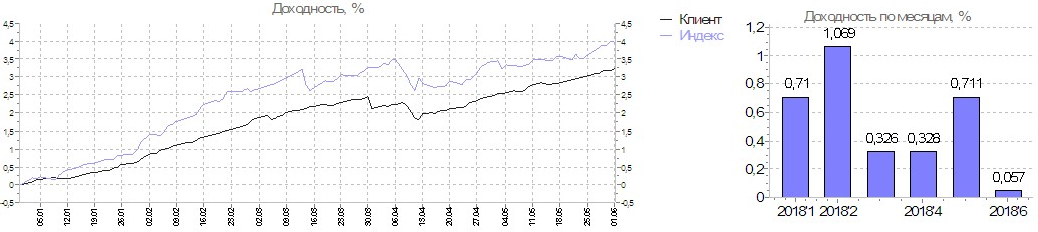 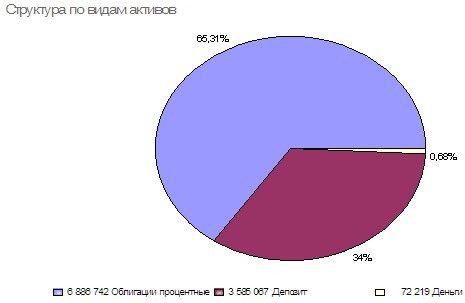 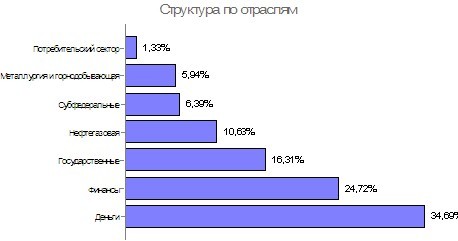 СТРУКТУРА ПОРТФЕЛЯ НА 01.06.2018ДЕПОЗИТЫ и НСОИтого6 880 000,00288 866,933 580 000,00	3 868 866,93БАЛАНС ДВИЖЕНИЯФИНАНСОВЫЙ РЕЗУЛЬТАТИтого-43 443,29	0,00	-43 443,29С 01.01.2018Посл. кварталПосл. 30 днейИзменение стоимости портфеля клиента TWRR, %3,241,370,69Изменение величины индекса RUXCbonds, %3,981,290,50Изменение стоимости портфеля клиента TWRR годовых, %7,965,538,79Изменение величины индекса RUXCbonds годовых, %9,825,226,28Прибыль/убытки (реализованная+нереализованная), RUR330 928,40142 129,1072 756,83Приток, RUR0,000,000,00Отток, RUR0,000,000,00Нетто, RUR0,000,000,00Наименование активаНоминалПогашениекупонаКупон,дн.КупонДоходностьДюрация, в годахКоличествоКотировкаНКД на бумагуСуммаДоля,%Денежные средстваДепозитыДенежные средстваДепозиты3 657 285,49  34,693 585 066,93	34,003 657 285,49  34,693 585 066,93	34,00Публичное акционерное общество "БАНК УРАЛСИБ" / Договор №810/77/853 от 25.05.20180,000,000,000,005 066,931,0000,005 066,930,05Публичное акционерное общество "БАНК УРАЛСИБ" / Российские рубли ДЕПОЗИТ0,000,000,000,003 580 000,001,0000,003 580 000,0033,95Остатки на счетахОстатки на счетах72 218,56	0,6872 218,56	0,68Министерство экономики и финансов Московской области / Московская Обл-35010-об0,000,000,000,0014 195,401,0000,0014 195,400,13/ Российские рубли БИРЖА0,000,000,000,0035 760,341,0000,0035 760,340,34Публичное акционерное общество "БАНК УРАЛСИБ" / Российские рубли Р/С0,000,000,000,004 152,421,0000,004 152,420,04ПАО СБЕРБАНК / Сбербанк-19-боб0,000,000,000,0018 110,401,0000,0018 110,400,17Облигации процентныеГосударственныеОблигации процентныеГосударственные6 886 741,61  65,311 719 816,75	16,316 886 741,61  65,311 719 816,75	16,31Министерство финансов Российской Федерации / ОФЗ-29011-ПК1000,0001.08.181828,967,380,171 6291 026,05029,701 719 816,7516,31СубфедеральныеСубфедеральные673 568,86	6,39673 568,86	6,39Министерство финансов Красноярского края / КрасноярскийКрай-34009-об600,0001.10.1818211,507,100,3344610,20011,3427 347,760,26Министерство экономики и финансов Московской области / Московская Обл-35010-об1000,0028.08.18919,657,273,645901 094,5000,79646 221,106,13Металлургия и горнодобывающаяМеталлургия и горнодобывающая626 004,00	5,94626 004,00	5,94Акционерное общество "Холдинговая компания "МЕТАЛЛОИНВЕСТ" / Металлоинвест, 021000,0003.08.181827,657,553,926001 018,40024,94626 004,005,94НефтегазоваяНефтегазовая1 120 543,70	10,631 120 543,70	10,63Общество с ограниченной ответственностью "Газпром капитал" / Газпром капитал-5-боб1000,0015.08.181828,907,404,527301 074,90026,09803 722,707,62публичное акционерное общество "Нефтяная компания "Роснефть" / Роснефть-001Р-04-боб1000,0001.11.181828,657,574,103001 049,2006,87316 821,003,00Потребительский секторПотребительский сектор140 705,10	1,33140 705,10	1,33Общество с ограниченной ответственностью "Лента" / Лента-3-об1000,0028.08.1818211,756,660,241351 012,00030,26140 705,101,33ФинансыФинансы2 606 103,20	24,722 606 103,20	24,72БАНК ГПБ (АО) / ГПБ-14-боб1000,0019.09.181848,407,112,118401 023,10017,03873 709,208,29АО "КБ ДЕЛЬТАКРЕДИТ" / ДельтаКредит-8-боб1000,0020.10.1818312,408,970,861 2001 049,80014,271 276 884,0012,11ПАО СБЕРБАНК / Сбербанк-19-боб1000,0030.11.181848,307,112,724401 034,8000,45455 510,004,32НачалоКонецНач. суммаВал.Ставка,%Расчетные процентыТек. суммаТек. суммаБанк25.05.201725.05.20183 300 000,00RUR8,60283 800,000,00283 800,00ПАО "БАНК УРАЛСИБ"25.05.201827.05.20193 580 000,00RUR7,385 066,933 580 000,003 585 066,93ПАО "БАНК УРАЛСИБ"ПериодПериодПериодБалансБалансБалансБалансБалансДоходностьДоходностьПериодПериодПериодВ начале периодаПритокОттокP&L GrossВ конце периодаTWRMWR2018-101.01.201831.03.201810 213 098,70216 330,2310 429 428,932,122,122018-201.04.201801.06.201810 429 428,93114 598,1710 544 027,101,101,10Итого 201801.01.201801.06.201810 213 098,70330 928,4010 544 027,103,243,24Наименование активаТекущая стоимостьФинансовый результатФР купонФР телоДоходность, %Денежные средстваРоссийские рубли3 652 218,560,000,000,000,00Облигации процентныеГазпром капитал-5-боб803 722,7036 543,8027 053,809 490,0011,58Облигации процентныеГПБ-14-боб873 709,2029 215,2029 383,20-168,008,32Облигации процентныеДельтаКредит-8-боб1 276 884,0061 968,0061 968,000,0012,13Облигации процентныеКрасноярскийКрай-34009-об27 347,76957,881 264,12-306,248,62Облигации процентныеЛента-3-об140 705,104 108,056 605,55-2 497,507,22Облигации процентныеМеталлоинвест-02-об626 004,0035 334,0019 794,0015 540,0014,71Облигации процентныеМосковская Обл-35010-об646 221,1028 026,1023 990,604 035,5010,72Облигации процентныеОФЗ-29011-ПК1 719 816,7535 642,5262 814,24-27 171,725,12Облигации процентныеРоснефть-001Р-04-боб316 821,006 656,344 408,002 248,3412,85Облигации процентныеСбербанк-19-боб455 510,0018 110,4015 206,402 904,009,79Проценты по депозитуРоссийские рубли5 066,93117 809,400,00117 809,408,05Вознаграждение управляющего0,00-38 277,990,00-38 277,99Дополнительный доход0,0080,900,0080,90Комиссия банка0,00-518,000,00-518,00Хозяйственные расходы0,00-4 728,200,00-4 728,20